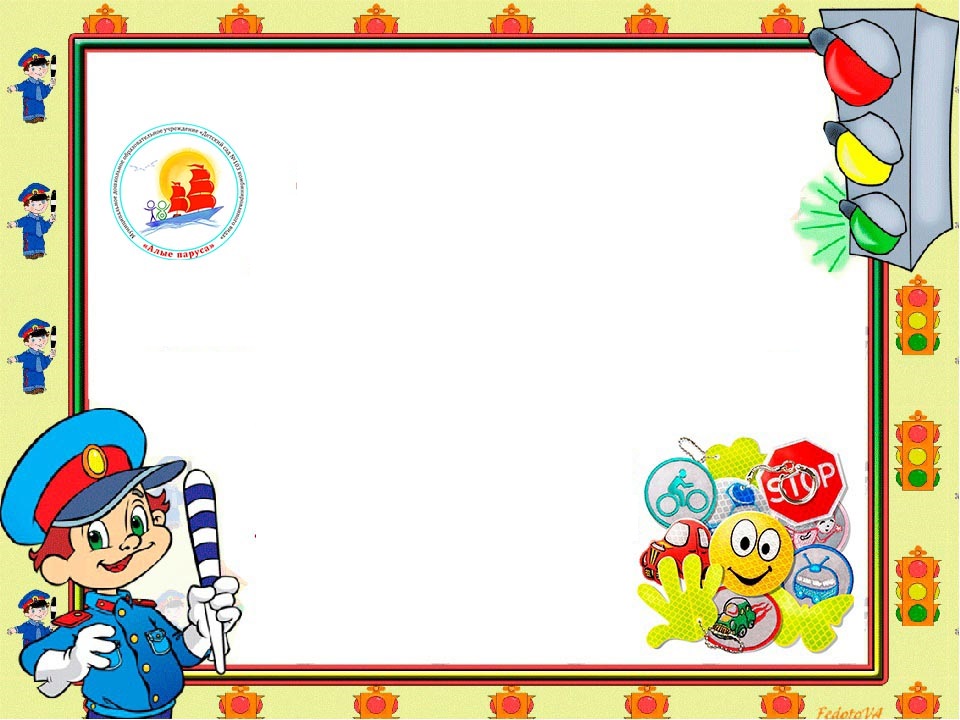 Акция «Засветись! Стань заметнее в темноте!»Цель: Активизация деятельности по повышению уровня правовой культуры граждан в области дорожного движения, профилактика дорожно-транспортных происшествий в темное время суток, повышение видимости пешеходов путем использования свет возвращающих элементов. 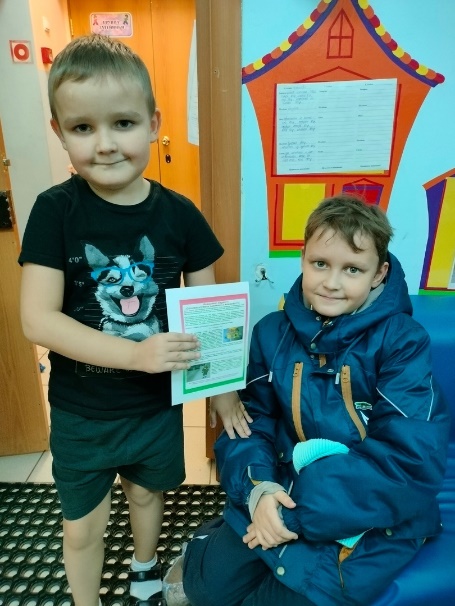 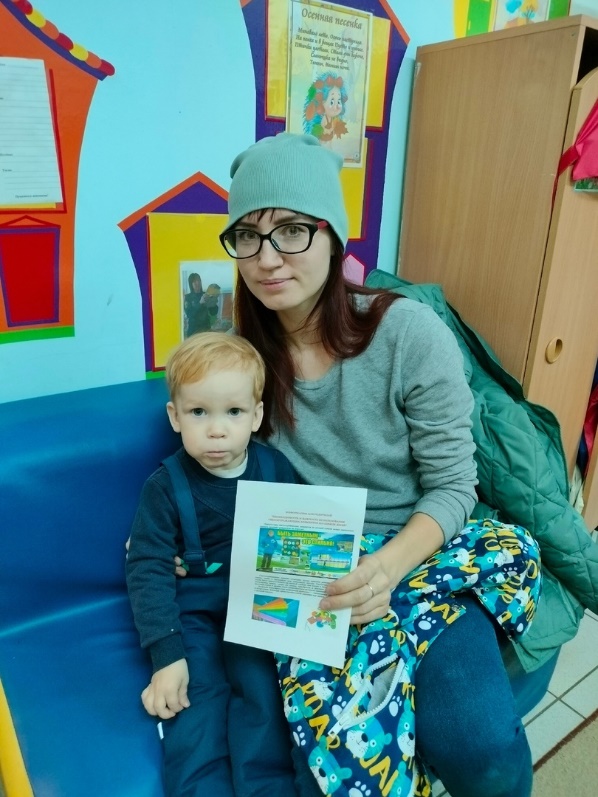 